ROUTE DEPARTEMENTALEPERMISSION DE VOIRIEETACCORD TECHNIQUE PREALABLEEXECUTION DES TRAVAUX SUR DOMAINE PUBLIC(ACCES)Nom et prénom : LLC FRAICHEUR II40 rue Pente Vacoas97421 LA rivière Saint-LouisRoute Départementale n° : 21Points de repères : 1+450Commune : Saint-LouisParcelle : EV 679•••A RR E T E N° 72/23LE PRESIDENT DU CONSEIL DEPARTEMENTAL
DE LA REUNIONVu la demande faite en date du 22/05/2023, par laquelle le pétitionnaire ci-dessus référencé demande l'autorisation de construire un accès en bordure de la route départementale N° 21 au PR 1+450 ;Vu le Code de la Voirie Routière ;Vu l'instruction générale sur le Code de la Voirie Départementales ;Vu le règlement général sur la conservation et la surveillance des routes départementales en date du 24 octobre 1967 ;Vu la loi modifiée n° 82-213 du 2 mars 1982 relative aux droits et libertés des Communes, des Départements et desRégions ;Vu le code des communes ;Vu le Code des Collectivités Territoriales, notamment l'article L.3221-4 du CGCT ;Vu le règlement de voirie départementale ;Vu l'arrêté en date du 12 juillet 2021 portant délégation de signature pour le Responsable de l'UTR sud,Vu l'avis du Responsable de l'Unité Territoriale Routière Sud,Une copie conforme du présent arrêté sera adressée au bénéficiaire, au Maire de la Commune (si la propriété est située en agglomération).1/3CONSEIL DEPARTENIENTAL DE LA REUNI0NDIRECTION DES ROUTES DEPARTEMENTALES - Service Exploitation des Routes / Unité Territoriale Routière Sud211 rue Lambert 97450 Saint-Louis - Tél. : 0262 26 10 37 - Télécopie 0262 26 85 36Site Internet - http://www.departemern974
CONSIDERANT QUE :Les ouvrages projetés sont compatibles, a priori, avec le domaine public routier départemental, l'intégrité des autres ouvrages et la sécurité des utilisateurs.ARRETE CE QUI SUITARTICLE I - DUREE ET CONDITIONSLa présente autorisation est délivrée pour une durée de cinq (5) ans, et est renouvelable par tacite reconduction par périodes annuelles, sauf renonciation trois mois avant la date d'expiration. Celle-ci est cependant délivrée à titre précaire et révocable et pourra être retirée, sans indemnité, pour cause d'intérêt public.Elle sera périmée de plein droit s'il n'en a pas été fait usage dans le délai d'un (I) an à compter de ce jour.ARTICLE 2 - PRESCRIPTIONS TECHNIQUESa) - Le bénéficiaire est autorisé à exécuter les travaux énoncés dans sa demande, à charge pour lui de se conformer aux dispositions du règlement cité ci-dessus et aux conditions spéciales suivantes :Par dérogation la sortie supplémentaire est autorisée et sera établie de manière à ne pas déformer le profil en long de la route et à ne pas gêner l'écoulement des eaux et sera implantée en amont de la parcelle.Un dégagement de visibilité sera effectué en amont de la parcelle.Jusqu'à la limite de l'alignement fixé à 7 mètres de l'axe de la chaussée, les accès auront une pente maximum de 5%. Les vantaux des portails éventuels s'ouvriront de manière à ne jamais se trouver en saillie sur l'emprise du domaine routier départemental.b) - Les travaux devront être exécutés sous le contrôle du Chef de Brigade de l'UTR SUD. Aucun dépôt de matériaux et échafaudage ne pourra être effectué sur le domaine public routier.ARTICLE 3 - ENTRETIEN DES OUVRAGES D'ACCESLa construction, l'entretien, la maintenance et le curage des ponceaux sont à la charge du pétitionnaire.A défaut de leur exécution par les propriétaires, les travaux nécessaires pour rétablir le bon écoulement des eaux ou la circulation dans des conditions normales de sécurité, peuvent être effectués d'office par le Département, après mise en demeure par lettre recommandée, non suivie d'effet et aux frais du pétitionnaire.La présente autorisation pourra être retirée, sans indemnité après une mise en demeure non suivie d'effet ou non respecté de la présente autorisation.ARTICLE 4 - OUVERTURE DU CHANTIERUn avis d'ouverture de chantier doit être transmis à l'UTR SUD Cal 0262.26.10.37) au moins trois (3) jours avant l'ouverture du chantier.Ce délai est porté à 2 semaines si les travaux nécessitent l'obtention d'un arrêté temporaire de circulation et /ou de stationnementLe bénéficiaire devra demander impérativement qu'il soit procédé à la vérification de son implantation.Préalablement à tous travaux, l'intervenant peut demander l'établissement d'un constat contradictoire des lieux. En l'absence de constat contradictoire, les lieux sont réputés en bon état d'entretien et aucune contestation ne sera admise par la suite.ARTICLE 5 - DELAI D'EXECUTIONLe délai d'exécution des travaux est fixé à I mois à compter de la date d'ouverture de chantier. Passé ce délai, une demande de prorogation devra être formulée auprès des services de l'UTR SUD, dans la limite de validité du présent arrêté.2/3CONSEIL DEPARTEMENTAL DE LA REUNIONDIRECTION DES ROUTES DEPARTEMENTALES - Service Exploitation des Routes / Unité Territoriale Routière Sud211 nie Lambert 97450 Saint-Louis - Tél. : 0262 26 10 37 - Télécopie : 0262 26 85 36Site Internet : http://www.departement974.fr
ARTICLE 6- SIGNALISATION DE CHANTIER ET PRESCRIPTIONS PARTICULIERES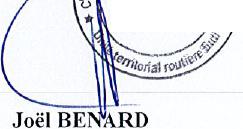 Le bénéficiaire aura la charge de la signalisation réglementaire de son chantier, de jour et de nuit, et sera responsable des accidents pouvant survenir par défaut ou insuffisance de cette signalisation.L'occupant ou son exécutant doit prendre de jour et de nuit, sous sa responsabilité et à ses frais, toutes les mesures relatives à l'exploitation du domaine public routier départemental et à la sécurité de la circulation (mise en place, entretien, surveillance de la signalisation, alternats, etc...), conformément aux textes réglementaires en vigueur et aux dispositions ayant reçu l'accord des Services de l'Unité Territoriale Routière Sud.ARTICLE 7 - RECEPTIONAu plus tard un (1) mois après la fin des travaux le permissionnaire devra transmettre au service de l'UTR SUD une déclaration d'achèvement des travaux. Le trottoir sera reconstruit à l'identique et les bordures de trottoirs de type T 2 seront remplacées par des bordures de type A 2. La réfection des parapets démolis sera réalisée selon les recommandations des services de l'UTR sud.ARTICLE 8 - CONTENTIEUXLorsque les conditions imposées dans l'autorisation n'ont pas été remplies, un avertissement est adressé à l'intervenant, suivie, si besoin est, d'une mise en demeure de procéder à la remise en conformité des ouvrages dans un délai imparti.En cas de carence de l'intervenant, les services du Conseil départemental procéderont à la réalisation desdits travaux aux frais de l'intervenant.ARTICLE 9 -RESPONSABILITELa présente autorisation n'est donnée que sous réserve des droits des tiers et des règlements en vigueur.Les intervenants sont responsables de tous les accidents ou dommages qui peuvent résulter de l'exécution de leurstravaux ou de l'existence et du fonctionnement de leurs ouvrages.ARTICLE 10 -EXECUTIONMonsieur le responsable de l'UTR sud, le chef de brigade du secteur concerné, sont chargés, chacun en ce qui le concerne, de l'exécution du présent arrêté dont ampliation sera transmise à l'occupant.ETT,-;Le Prés'	ti•Ccinsçil DépartementalEt par egattinL.-Re nsâiilede	sudLxpicitp.-;,,-.	•deS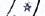 Copie à : service technique mairie de Saint-Louis.3/3CONSEIL DEPARTENIENTAL DE LA RÉUNIONDIRECTION DES ROUTES DEPARTENIENTALES - Service Exploitation des Routes/ Unité Territoriale Routière Sud211 rue Lambert 97450 Saint-Louis - Tél. : 0262 26 I0 37 - Télécopie : 0262 26 85 36Site Internet : http://www.departement974.fr
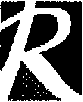 République FrançaiseMis en ligne le 22 juin 2023Saint-Louis, le 15 juin 2023DÉPARTEMENTRéunionDÉPARTEMENTRéunionDÉPARTEMENTRéunionRépublique FrançaiseMis en ligne le 22 juin 2023Saint-Louis, le 15 juin 2023République FrançaiseMis en ligne le 22 juin 2023Saint-Louis, le 15 juin 2023Réf : DRD UTR SUD DPR URBAN-2023-06-07-4082 Dossier suivi par : F. MaillotRéf : DRD UTR SUD DPR URBAN-2023-06-07-4082 Dossier suivi par : F. MaillotRéf : DRD UTR SUD DPR URBAN-2023-06-07-4082 Dossier suivi par : F. Maillot